Информацияо проведение в МБОУ Акташская СОШ им Ст. Мохова тематических мероприятий на усиление работы  по профилактике детского дорожно-транспортного  травматизма 1.  14.05.2015г.  классными руководителями 1- 4 классов были проведены классные часы на тему: «Азбука дорожных знаков»,  «Правила дорожные знать каждому положено!», «Правила перехода проезжей части дороги».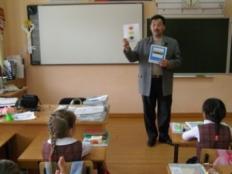 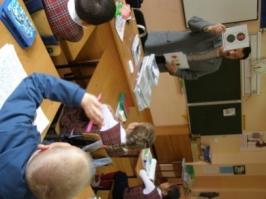 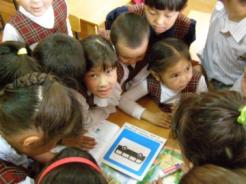 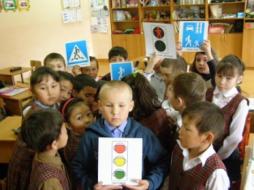 2.    14.05.2015 была проведена беседа 8-11кл. с приглашением сотрудника ГИБДД на тему: «Скутер – опасность для жизни школьника»,  «Ответственность за нарушение ПДД».  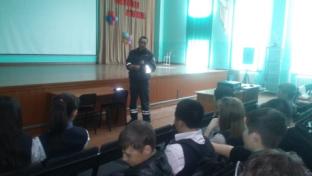 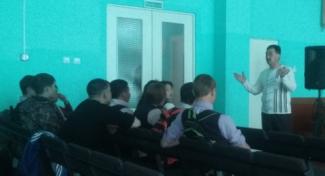 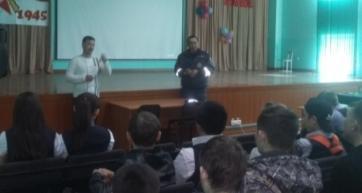 3. 15.05.2015 среди 5-7 кл. были проведены викторина , практическая занятия и беседы на темы: «У дорожных правил каникул нет». «Велосипеды, ролики и дорога» 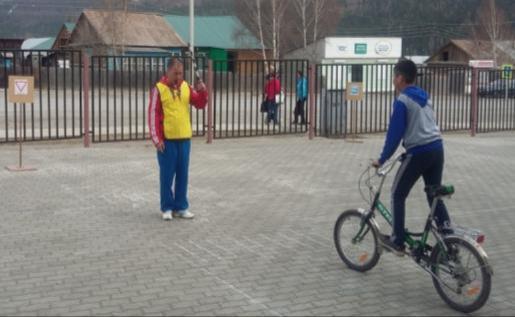 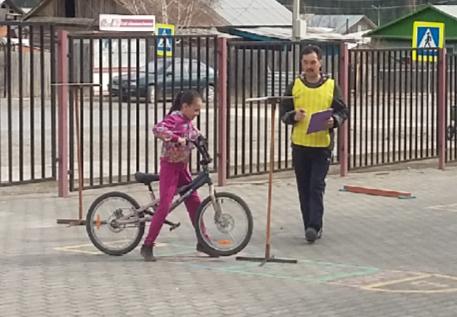 